8 апреля 2017года		           Турклуб Вестра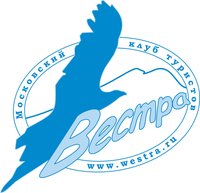 УСЛОВИЯ ЭТАПОВ СОРЕВНОВАНИЯ«ТЕХНИКА ГОРНОГО ТУРИЗМА»«ДИСТАНЦИЯ – ГОРНАЯ – ИНДИВИДУАЛЬНАЯ»_________________________________________________________________________________Класс дистанции: для школы БУКоличество технических этапов: 8ПРИНЯТЫЕ СОКРАЩЕНИЯИС – исходная сторона,ТО – точка опоры,ЦС – целевая сторона,ОЗ – опасная зона,БЗ – безопасная зона,ВСС – верхняя судейская страховка,ССУ – страховочно-спусковое устройство.НВ - нормальное времяКВ - контрольное времяII. ПЕРЕЧЕНЬ ЭТАПОВ, ОБОРУДОВАНИЕ И УСЛОВИЯ ПРОХОЖДЕНИЯКАРЬЕР IЭтап 1. Подъем по перилам с прохождением узла, траверс, дюльфер.Оборудование этапа:ИС – БЗ, судейская перильная веревка,  ТО1, ТО2,ТО3 – судейские накопители  или карабин, ТО1, ТО2, ТО3 – ОЗ. КВ- 15 минДействия участников:Участник поднимается по судейской перильной веревке, на которой завязан узел с самостраховкой жумаром.Участнику необходимо пройти через узел, завязанный на судейской перильной веревке без потери самостраховки.Постановка на самостраховку в узел, запрещается.Подъем заканчивается в ТО1. После подъема, участник переходит на участок ТО1-ТО2, который может содержать в себе элементы траверса, наклонного траверса.Дойдя до ТО3 участник без потери самостраховки, осуществляет дюльфер по дюльферной веревке при помощи спускового устройства, с подстраховкой схватывающим узлом.КАРЬЕР "СОСУЛЬКА"Этап 2. Подъем по склону с переходом перегибаОборудование этапа:ИС – БЗ, ТО – судейский карабин/накопитель, судейские перила, ЦС – ОЗ.КВ – 10 минДействия участников:После старта участник подходит к судейской перильной веревке и с помощью жумара поднимается до судейского карабина/накопителя, во время подъема участник должен преодолеть перегиб около 90 градусов.КАРЬЕР «А»Этап 3. Подъем и спуск по перилам по крутому рельефуОборудование этапа:ИС – БЗ, ТО – судейские накопители и карабин, судейская перильная веревка, ЦС – ОЗ.КВ – 20 минДействия участников:Участник поднимается по судейской перильной веревке с ВСС и самостраховкой жумаром.На ЦС участник встает на самостраховку в ТО и перестёгивается на спуск.Участник спускается с ССУ и ВСС без обязательного использования схватывающего узла.КАРЬЕР «К»Этап 4. ПереправаОборудование этапа:ИС–ОЗ, судейская сопровождающая веревка, судейская переправа, ТО–судейский карабин,  ЦС–ОЗ. КВ – 20 минДействия участников:Участник переправляется по судейской переправе с сопровождением судейской веревкой. Участник должен быть подключен к переправе двумя точками самостраховки.КАРЬЕР JЭтап 5. Бесконечные перила (30м).Оборудование этапа:Судейская перильная веревка. КВ – 20 минДействия участников:Участник поднимается по судейской перильной веревке с самостраховкой жумаром.Второй зажим, использовать запрещается.КАРЬЕР JЭтап 6. Спуск по склонуОборудование этапа:ИС – ОЗ, ТО – судейский карабин, 2 судейские веревки, ЦС – БЗ.КВ – 20 минДействия участников:Перед началом этапа участнику выдается 2 судейские веревки. Участник самостоятельно организует систему для спуска, через судейский карабин. Участник спускается с ССУ и схватывающим узлом. С ЦС участник сдергивает веревки.КАРЬЕР JЭтап 7. Спуск по склону с переходом через узелОборудование этапа:ИС – ОЗ, ТО – судейский карабин, судейские перила, ЦС – БЗ.КВ – 15 минДействия участников:Участник осуществляет спуск по судейским перилам с помощью ССУ и схватывающего узла, на перильной веревке завязан узел, участник должен перейти через узел без потери страховки .Постановка на самостраховку в узел, запрещается.Этап 8.Траверс скального участка по судейским периламОборудование этапа:ИС – ОЗ, судейская перильная веревка,  ТО1-ТО6 – судейские накопители  или карабин, ТО1-ТО6 ОЗ. КВ – 15 минДействия участников:Участник встает на самостраховку в судейскую станцию, после чего организует себе самостраховку на перильную веревку и начинает движение, задача пройти этап без потери самостраховки.Этап включает в себя наклонный и горизонтальные локальные участки перил. Участники проходят этап по судейским перилам При прохождении горизонтального участка для самостраховки используется скользящий карабин, при прохождениинаклонного участка ,требуется использование участником схватывающего узла.В программе возможны изменения, по не зависящим от организаторов обстоятельствам.